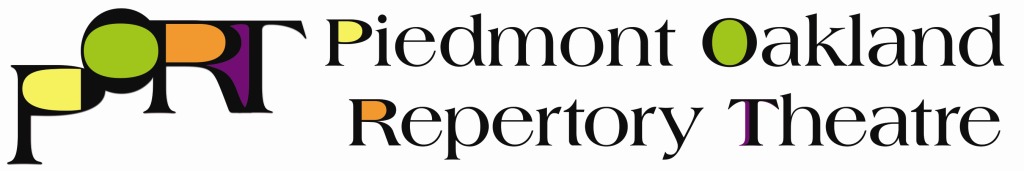 In residence at Pacific Boychoir Academy 215 Ridgeway Avenue, Oakland 94611 (Two blocks off Piedmont Avenue--turn at the “ 7-11 ”)AUDITIONS for        “Bell, Book & Candle”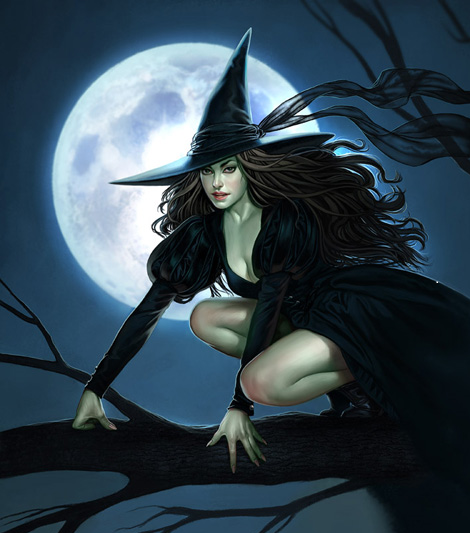 by John Van Druten (who wrote the play that formed “Cabaret”)Directed by John McMullenCAST 3 Men, 2 Women, 30-55AUDITION TIMES/DATES August 5, 10, 11, 12, 13 @  7:00-10:00 pm and August 8, 9, 15, 16 @  Noon-3:00pmSend HS/Resume to PiedmontOaklandRep@gmail.comOr call (510) 459-8264REHEARSALS Sun-Thu 7:00-9:45 pm August 16- September 30PERFORMANCES Fri-Sat-Sun October 2-November 8 Stipend.  Cold Read, script at www.PiedmontOaklandRep.org 